VICTORIAN CIVIL AND ADMINISTRATIVE TRIBUNAL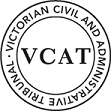 planning and environment DIVISIONOrderPursuant to section 74 of the Victorian Civil and Administrative Tribunal Act 1998, leave is given to the applicant to withdraw the application and the application is withdrawn accordingly.No order as to costs.planning and environment LISTvcat reference No.P1026/2019APPLICANTManikato Pty LtdResponsible AuthorityMonash City CouncilSUBJECT LAND44 Browns Road, ClaytonWHERE HELDBEFOREBill Sibonis, Senior MemberHEARING TYPEHearingdate of hearing15 October, 2019DATE OF ORDER15 October, 2019Bill SibonisSenior Member